09/12/2022            Rui WangProblem-001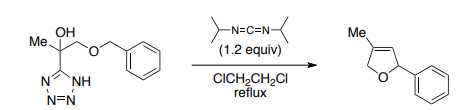 Ref: D. J. Wardrop et al., Org. Lett., 2012, 14, 1548Problem-002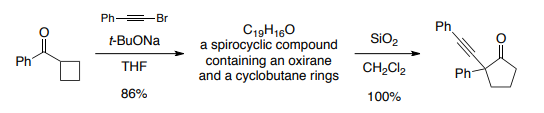 Ref: V. Gevorgyan et al., J. Am. Chem. Soc., 2008, 130, 13538 